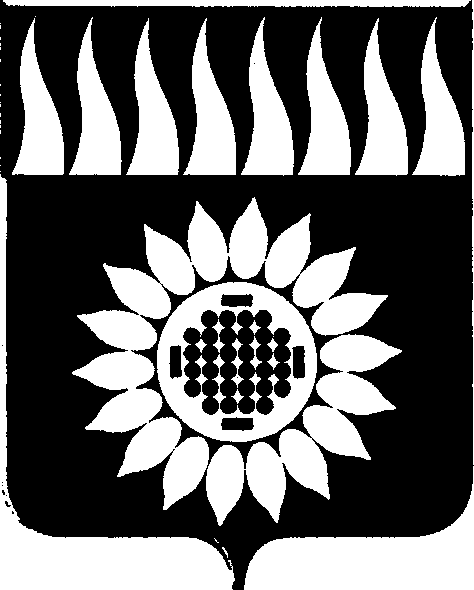 ГОРОДСКОЙ ОКРУГ ЗАРЕЧНЫЙД У М Ашестой  созыв____________________________________________________________ЧЕТВЕРТОЕ ОЧЕРЕДНОЕ ЗАСЕДАНИЕР Е Ш Е Н И Е24.11.2016 г. № 51-РО внесении дополнений в прогнозныйплан (перечень) приватизации муниципального имущества городскогоокруга Заречный на 2016 год. В соответствии с Федеральным законом от 21.12.2001г. № 178-ФЗ «О приватизации государственного и муниципального имущества», Программой приватизации муниципального имущества городского округа Заречный, утвержденной решением Думы городского округа Заречный от 02.11.2005г. № 130-Р (в действующей редакции, Положением о порядке управления муниципальным имуществом в городском округе Заречный, утвержденным решением Думы от 27.02.2014г. № 10-Р, на основании ст. ст. 25, 65 Устава городского округа Заречный          Дума решила:1.  Дополнить Приложение № 1 к решению Думы городского округа Заречный от 26.05.2016г. № 82-Р «Об утверждении прогнозного плана (перечня) приватизации муниципального имущества городского округа Заречный на 2016 год» объектами муниципальной собственности: 2. Опубликовать настоящее решение в установленном порядке и разместить на официальном сайте городского округа Заречный.Председатель Думы городского округа                             В.Н. БоярскихНаименование
объектаМестоположение, адрес   Характеристика объектаСтоимостьруб.Физическое состояниеПорядок  
использования    
в течение
двух предыдущих  
летПлан земельного участкаПричины и 
основания,
по которым
объект включен в 
прогнозный
планСпособ
приватизации1   2    3446689Помещение (по поэтажному плану 1 этажа) с кадастровым номером 66:42:0101030:4020Свердловская область, г.Заречный,ул. Октябрьская, 118,9 кв. м.47431,0удовлетворительноене используетсяПод объектом самостоятельный земельный участок не выделенНе соответствует требованиямст. 50 ФЗ от 06.10.2003г.№ 131-ФЗПродажа на аукционеПомещение (по поэтажному плану 2 этажа) с кадастровым номером 66:42:0101030:4022Свердловская область, г. Заречный,ул. Октябрьская, 1111,1 кв. м.58900,0удовлетворительноене используетсяПод объектом самостоятельный земельный участок не выделенНе соответствует требованиямст. 50 ФЗ от 06.10.2003г.№ 131-ФЗПродажа на аукционе